Dispositif d’appui à la coordination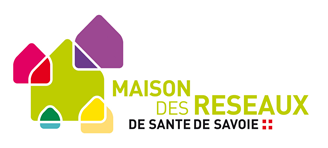 Les dispositifs d’appui à la coordination (DAC) viennent prioritairement en appui aux professionnels de santé, sociaux et médico-sociaux faisant face à des situations complexes.Les DAC peuvent également répondre aux demandes des personnes et de leurs aidants et ainsi faciliter leur parcours en apportant une réponse coordonnée à l’ensemble de leurs besoins.Ce document permet de formuler votre demande et vos besoins. Vous serez systématiquement recontacté par téléphone par une de nos assistantes de coordination. Date : DEMANDEURVous êtes :  Un professionnel       Un membre de l’entourage      Le patientNOM : Prénom : Profession : Structure : Ville : Tél : Email : Quelles sont vos disponibilités pour être recontacté par téléphone : MOTIF DE LA DEMANDE D’APPUIPrécisez en quelques lignes le contexte de votre demande PRECISEZ VOS BESOINSIDENTITE DE LA PERSONNE (si nécessaire)NOM : Prénom : Sexe :  H   FDate de naissance : Adresse : CP : VILLE : La personne est-elle informée de cette demande ? OUI   NONS’oppose-t-elle au partage d’informations la concernant ? OUI   NON INTERVENANTS CONNUS Médecin Traitant :  Médecin(s) Spécialiste(s) :  Infirmier(s) :  Travailleur(s) social(aux) :  Mandataire :  Service(s) d’aide à domicile :   Aidant(s) :  Autre(s) : 